BILJEŠKE UZ FINANCIJSKE IZVJEŠTAJE OD 1.1. DO 31.12.2023.Bilješke uz Obrazac PR-RASPRIHODI 1 RASHODI POSLOVANJAŠifra 6-prihodi poslovanja: prema iskazanim podacima Općinski sud u Velikoj Gorici je tijekom 2023. godine ostvario prihode u visini 3.063.034,73 eura, i to:š. 636: prihodi se odnose na sredstva za isplatu nakade za rad članova zemljišnoknjižnog povjerenstva Suda u postupku obnove zemljišne knjige za dio postojeće k.o. Kurilovec u iznosu od 4.255,27 eura.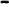 Š.6391 : prihod se odnose na sredstva za sanaciju sanitarnih čvorova i prozora zgrade tekuće održavanje u iznosu od 8.494,76 euraš. 6392: prijenos sredstava iz državnog proračuna za trošak sanacije sanitarnog čvora i krovišta na zgradi Suda, sredstva su dan nakon primitka na redovni račun prebačena izvođaču radova u iznosu od 15.777,75 euraš. 65: prihodi se odnose na prenesena sredstva sa žiro računa sudskih depozita za isplatu naknada za sudske očevide u iznosu od 12.573,88 euraš. 66: prihodi od fotokopiranja (vlastiti prihodi) naplaćeni tokom godine i uplaćeni u Državni proračun u 2023. godini u iznosu od 503,85 euraš. 67: prihodi iz nadležnog proračuna za financiranje rashoda poslovanja i rashoda za nabavu nefinancijske imovine, u našim knjigovodstvenim evidencijama, usklađeni su sa podacima o doznačenim sredstvima od Ministarstva pravosuđa, u iznosu od 3.021.429,22 euraŠifra 3-rashodi poslovanja: rashodi poslovanja ostvareni su u visini od 3.040.496,00 euraš. 31 : rashodi za zaposlene u najvećem iznosu odnose se na plaće zaposlenih koje bilježe povećanje zbog porasta koeficijenata i osnovice za plaću, u ukupnom iznosu od 2.381.210,84 euraš. 32: ukupni materijalni rashodi su 656.698,69 eura. Na većini stavaka došlo je do povećanja. Naknada za prijevoz službenika ima znatno povećanje zbog prijema u službu zaposlenika iz mjesta udaljenijih lokaciji Suda. Rashodi za uredski i ostali materijal i energiju također imaju povećanje zbog općeg porasta cijena na tržištu.š. 34: rashodi kamata za primljene zajmove gdje Unicredit Leasing Croatia plaćamo kamatu za zajam za službeni automobil Renault Captur. Bankarske usluge prate povećanje cijena za svoje usluge u visini od 2.586,47 eura.PRIHODI 1 RASHODI OD NEFINANCIJSKE IMOVINEŠifra 4-rashodi od nefinancijske imovine: ostvareni su u visini od 16.989,50 euraš. 4223: nabava grijalica i usisavači u visini od I.211,75 euraš. 4511 : dodatna ulaganja na građevinskom objektu zgrade suda, sanacija krovišta i sanitarnog čvora u visini od 15.777,75 euraPRIMICI 1 IZDACIŠifra 5-izdaci za financijsku imovinu: ostvareni su u visini od 3.404,70 eura, i odnose se na otplatu glavnice za financijski leasing vozila, gdje je otplaćeno 12 rata.REZULTAT POSLOVANJAUkupni prihodi i primici: 3.063.034,73 eura (X678)Ukupni rashodi i izdaci: 3.060.890,20 eura (X345)Višak prihoda i primitaka: 2.144,53 eura (X005)Preneseni manjak: 4.686,56 eura (9222-9221)Manjak prihoda i primitaka za pokriće u sljedećem razdoblju: 2.542,03 euraBilješke uz Obrazac BILANCAIMOVINAŠifra 0-nefinancijska imovina: iznosi I .528.521 	eura a sastoji se od ne proizvedene i proizvedene dugotrajne imovine koju čine građevinski objekti, postrojenja i oprema, prijevozna sredstva, gdje je povećanje na stavci 0124 prava korištenja telefonskih linija na tuđoj imovini prema Odluci Ministarstva od dana 22.11.2023.g, u iznosu od 7.502,39 eura, 0221 ulaganja u opremu i uredski namještaj prema Odluci Ministarstva od 22.11. 2023.g. u iznosu od 22.696,56 eura, i 0262 ulaganja u računalne programe za koje je primljeno Odlika Ministarstva i prijenosu informatičke opreme u iznosu od 12.429,47 euro. Zalihe za obavljanje djelatnosti su umanjene.Šifra 1-financijska imovina: iznosi 516.226,23 eura a sastoji se od novca na žiro računu, novca u blagajni i od potraživanja:Novac u banci: 242.590,20 eura (š. 1 112); novac na redovnom računu kod HPB 1285,51 eura i novac za sudske depozite 241.304,69 eura.Ostala potraživanja (refundacija HZZO-a i DGU-a): 31.170,43 eura (š. 12)Kontinuirani rashodi budućih razdoblja: 242.331,30 eura (š. 193), sadrže rashode koji nastaju kontinuirano tijekom proračunske godine a odnose se na plaće za zaposlene, naknade za prijevoz na posao i s posla, ostali rashodi za zaposlene, naknada za očevide i zk.OBVEZE 1 VLASTITI IZVORIŠifra 2-obveze: iznose 530.533,34 a sastoje se od:š. 231 : obveze za zaposlene 229.215,69 euraš. 232: obveze za materijalne rashode 17.076,86 euraš. 239: ostale tekuće obveze 272.475,74 euraš. 26: obveze za kredite 11.785,10 euraŠifra 9-vlastiti izvori: iznose 1.514.194,74 eura a sastoje se od:š. 911: vlastiti izvori 1.528.521,85 euraš. 912: ispravak vlastitih izvora za obveze 11.785,10 euraš. 922: manjak prihoda 2.542,01 euraBilješke uz Obrazac RAS-funkcijskiOpćinski sud u Velikoj Gorici iskazuje rashode na š.033, predviđenom za sudove, u iznosu od3.057.485,50 euro Ovako iskazani rashodi odgovaraju podatku s obrasca PR-RAS.Bilješke uz Obrazac P-VRIOOpćinski sud u Velikoj Gorici bilježi promjene u obujmu imovine gdje je iskazano povećanje proizvedene dugotrajne imovine u iznosu od 42.628,42 eura prema Odlukama Ministarstva (računalna oprema —12.429,47, uredski namještaj —22.696,56 radovi izrade LAN instalacija —7.502,39) i smanjenje od 885,1 1 eura gdje su rashodovani stolci s ostatkom vrijednosti a zaprimljeni su od Ministarstva.Bilješke uz Obrazac OBVEZEObveze se odnose na obveze za zaposlene, materijalne rashode, financijske rashode, ostale tekuće te na obveze za financijski leasing.Šifra V006: Stanje obveza na kraju izvještajnog razdoblja iznosi 530.553,34 eura, od Čega su nedospjele 487.597,19 eura a odnose se na obveze za zaposlene (izdaci koji se odnose na prosinac 2023. godine a isplaćuju u siječnju 2024. godine), obveze za materijalne rashode, obveze za predujam po sudskim depozitima i zk naknadama međuproračunske nedospjele obveze iznose 31.171,05 eura, koje se odnose na refundacije HZZO-a. Te obveze za nabavu nefinancijske imovine u iznosu od 11.785, 10 eura (financijski leasing).U Velikoj Gorici, 29 siječnja 2024 godine.Osoba za kontakt: Marina Skrbin (01 6269-511)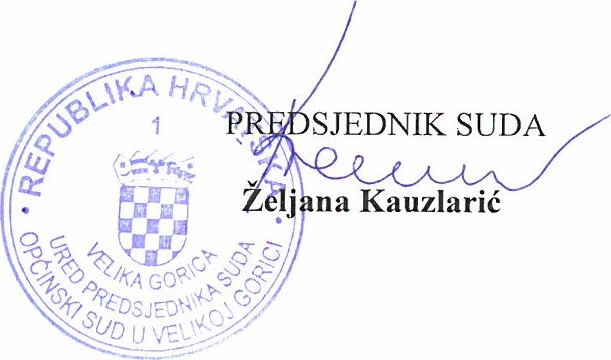 Naziv obveznika:OPĆINSKI SUD U VELIKOJ GORICIRKP:4374MATIČNI BROJ:032163650113:32284739479Adresa:10 410 Velika Gorica, Trg kralja Tomislava 36IBAN:HR1023900011100016648RAZINA:11Razdjel:109Šifra djelatnosti:8423Šifra grada/općine:541Razdoblje:2023-12